GULBENES NOVADA DOMES LĒMUMSGulbenēPar S. K. iesnieguma izskatīšanuGulbenes novada pašvaldības dokumentu vadības sistēmā 2023.gada 1.jūnijā ar reģistrācijas numuru GND/5.5/23/1186-K-G reģistrēts … (turpmāk – iesniedzējs), deklarētā dzīvesvieta: …, 2023.gada 1.jūnija iesniegums, kurā izteikts lūgums pārformēt dzīvokļa “Dzirnavas”-3, Tirzas pagasts, Gulbenes novads, īres līgumu uz iesniedzēja vārda. Ar Gulbenes novada 2010.gada 25.februāra domes sēdes lēmumu (protokols Nr. 2 30.§ 10.p.) … izīrēts dzīvoklis “Dzirnavas”-3, Tirzas pagasts, Gulbenes novads, LV-4424 uz laiku līdz 2011.gada 31.janvārim, to vairākkārtīgi pagarinot uz laiku līdz 2016.gada 31.decembrim. Dzīvojamo telpu īres likuma 16.pants nosaka īrnieka ģimenes locekļu un citu iemitināto personu tiesības un pienākumus:(1) personai ir tiesības lietot īrnieka īrēto dzīvojamo telpu tikai tad, ja tā ir iemitināta attiecīgajā dzīvojamā telpā šā likuma 14. pantā noteiktajā kārtībā.(2) īrnieka ģimenes locekļi un citas viņa īrētajā dzīvojamā telpā iemitinātās personas patstāvīgas tiesības uz šīs dzīvojamās telpas lietošanu neiegūst. Izbeidzoties īrnieka tiesībām lietot dzīvojamo telpu, izbeidzas arī viņa ģimenes locekļu un citu iemitināto personu tiesības lietot šo dzīvojamo telpu.(3) īrnieka nāves gadījumā īrnieka ģimenes loceklim, kurš saskaņā ar šā likuma 14. panta noteikumiem ir iemitināts dzīvojamā telpā, triju mēnešu laikā ir tiesības prasīt dzīvojamās telpas īres līguma noslēgšanu ar viņu iepriekšējā īrnieka vietā, nemainot iepriekšējā īres līguma nosacījumus, izņemot īres līguma termiņu, kuru nosaka ne ilgāku par 10 gadiem.(4) īrnieka ģimenes loceklim, kurš ir noslēdzis īres līgumu saskaņā ar šā panta trešās daļas noteikumiem, ir pienākums segt iepriekšējā īrnieka nesamaksāto īres maksu un citus ar dzīvojamās telpas lietošanu saistītos maksājumus. Pārbaudot Gulbenes novada pašvaldības rīcībā esošo informāciju, konstatēts, ka dzīvojamās telpas “Dzirnavas”-3, Tirzas pagasts, Gulbenes novads, LV-4424, īres līgumā NR.TI/9-9/1159, kas noslēgts 2011.gada 12.septembrī starp Gulbenes novada Tirzas pagasta pārvaldi un …., kā ģimenes loceklis nav iekļauts iesniedzējs. Bez tam dzīvojamās telpas īres līguma derīguma termiņš beidzies 2016.gada 31.decembrī. Gulbenes novada pašvaldība, ņemot vērā konstatētos faktiskos apstākļus un vērtējot tos kopsakarā ar minēto tiesisko regulējumu, secina, ka iesniedzējam nav tiesību lūgt dzīvojamās telpas īres līguma pārjaunošanu.Ņemot vērā minēto un pamatojoties uz Dzīvojamo telpu īres likuma 16.pantu un Sociālās un veselības jautājumu komitejas ieteikumu, atklāti balsojot: ar 12 balsīm "Par" (Ainārs Brezinskis, Aivars Circens, Anatolijs Savickis, Andis Caunītis, Atis Jencītis, Guna Pūcīte, Guna Švika, Gunārs Ciglis, Intars Liepiņš, Mudīte Motivāne, Normunds Audzišs, Normunds Mazūrs), "Pret" – nav, "Atturas" – nav, Gulbenes novada dome NOLEMJ:1. NEPĀRJAUNOT ar … 2010.gada 25.februārī noslēgto dzīvojamās telpas Nr.3, kas atrodas “Dzirnavas”, Tirzas pagastā, Gulbenes novadā, LV-4424, īres līgumu uz … vārda.2. Lēmumu nosūtīt:2.1. ….. 2.2. Gulbenes novada Tirzas pagasta pārvaldei, juridiskā adrese: “Biedrības nams”, Tirza, Tirzas pagasts, Gulbenes novads, LV-4424.Gulbenes novada domes priekšsēdētājs						A.CaunītisSagatavoja: Ligita Slaidiņa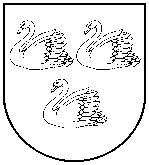 GULBENES NOVADA PAŠVALDĪBAReģ.Nr.90009116327Ābeļu iela 2, Gulbene, Gulbenes nov., LV-4401Tālrunis 64497710, mob.26595362, e-pasts; dome@gulbene.lv, www.gulbene.lv2023.gada 29.jūnijaNr. GND/2023/563(protokols Nr.9; 8.p)